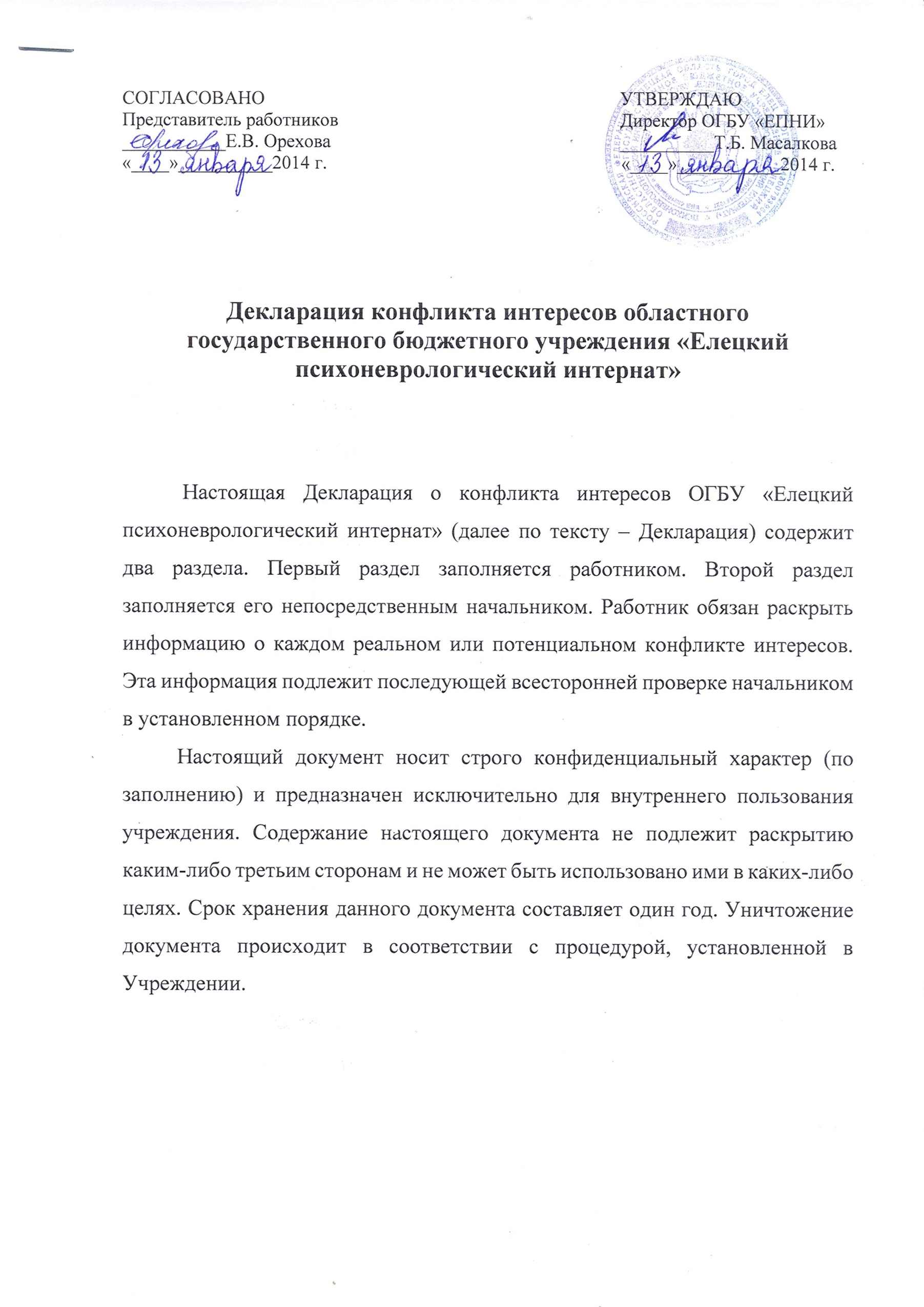 Раздел 1          Перед заполнением настоящей декларации я ознакомился с Кодексом профессиональной этики и служебного поведения работников ОГБУ «ЕПНИ», Положением об Антикоррупционной политике, Положением о конфликте интересов и Правилами обмена деловыми подарки и знаки делового гостеприимства". _________________ (подпись работника)       Необходимо внимательно ознакомиться с приведенными ниже вопросами и ответить "да" или "нет" на каждый из вопросов. Ответ "да" необязательно означает наличие конфликта интересов, но выявляет вопрос, заслуживающий дальнейшего обсуждения и рассмотрения непосредственным начальником. При заполнении Декларации необходимо учесть, что все поставленные вопросы распространяются не только на Вас, но и на Ваших супруга(у) (или партнера в гражданском браке), родителей (в том числе приемных), детей (в том числе приемных), родных и двоюродных братьев и сестер. Внешние интересы или активы    1. Владеете ли Вы или лица, действующие в Ваших интересах, прямо или как бенефициар, акциями (долями, паями) или имеете ли любой другой финансовый интерес:1.1. В активах учреждения?  _________ (да, нет)1.2. В другой компании, находящейся в деловых отношениях с учреждением (контрагенте, подрядчике, консультанте, клиенте и т.п.)?  _____ (да, нет)1.3. В компании или организации, которая может быть заинтересована или ищет возможность построить деловые отношения с учреждением или ведет с ним переговоры?  _________ (да, нет)1.4. В деятельности компании-конкуренте или физическом лице-конкуренте организации?  ________ (да, нет)1.5. В компании или организации, выступающей стороной в судебном или арбитражном разбирательстве с учреждением?  _____  (да, нет)В случае положительного ответа на вопрос необходимо указать информировали ли Вы ранее об этом должностное лицо учреждения, ответственное за противодействие коррупции?2. Являетесь ли Вы или лица, действующие в Ваших интересах, членами органов управления (Совета директоров, Правления) или исполнительными руководителями (директорами, заместителями директоров т.п.), а также работниками, советниками, консультантами, агентами или доверенными лицами:2.1. В компании, находящейся в деловых отношениях с учреждением?  ________ (да, нет)2.2. В компании, которая ищет возможность построить деловые отношения с учреждением, или ведет с ней переговоры?  _________  (да, нет)2.3. В компании-конкуренте учреждения?  _____ (да, нет)2.4. В компании, выступающей или предполагающей выступить стороной в судебном или арбитражном разбирательстве с учреждением?  _____ (да, нет)3. Участвуете ли вы в настоящее время в какой-либо иной деятельности, кроме описанной выше, которая конкурирует с интересами учреждения в любой форме, включая, но не ограничиваясь, приобретением или отчуждением каких-либо активов (имущества) или возможностями развития бизнеса или бизнес-проектами?  ______ (да, нет)2. Личные интересы и честное ведение бизнеса4. Участвовали ли Вы в какой-либо сделке от лица учреждения (как лицо, принимающее решение, ответственное за выполнение контракта, утверждающее приемку выполненной работы, оформление, или утверждение платежных документов и т.п.), в которой Вы имели финансовый интерес в контрагенте?  _____ (да, нет)5. Получали ли Вы когда-либо денежные средства или иные материальные ценности, которые могли бы быть истолкованы как влияющие незаконным или неэтичным образом на коммерческие операции между учреждением и другим предприятием, например, плату от контрагента за содействие в заключении сделки с учреждением?  _____ (да, нет)6. Производили ли Вы когда-либо платежи или санкционировали платежи учреждения, которые могли бы быть истолкованы как влияющие незаконным или неэтичным образом на коммерческую сделку между учреждением и другим предприятием, например, платеж контрагенту за услуги, оказанные учреждению, который в сложившихся рыночных условиях превышает размер вознаграждения, обоснованно причитающегося за услуги, фактически полученные учреждением?  _____ (да, нет)3. Взаимоотношения с государственными служащими7. Производили ли Вы когда-либо платежи, предлагали осуществить какой-либо платеж, санкционировали выплату денежных средств или иных материальных ценностей, напрямую или через третье лицо государственному служащему, кандидату в органы власти или члену политической партии для получения необоснованных привилегий или оказания влияния на действия или решения, принимаемые государственным институтом, с целью сохранения бизнеса или приобретения новых возможностей для бизнеса учреждения?  ________  (да, нет)4. Инсайдерская информация8. Раскрывали ли Вы третьим лицам какую-либо информацию об учреждении? ________ (да, нет)9. Раскрывали ли Вы в своих личных, в том числе финансовых, интересах какому-либо лицу или компании какую-либо конфиденциальную информацию (планы, программы, финансовые данные, формулы, технологии и т.п.), принадлежащие учреждению и ставшие Вам известными по работе или разработанные Вами для учреждения во время исполнении своих обязанностей?  __________ (да, нет)10. Раскрывали ли Вы в своих личных, в том числе финансовых, интересах какому-либо третьему физическому или юридическому лицу какую-либо иную связанную с учреждением информацию, ставшую Вам известной по работе?  _______(да, нет)5. Ресурсы учреждения11. Использовали ли Вы средства учреждения, время, оборудование (включая средства связи и доступ в Интернет) или информацию таким способом, что это могло бы повредить репутации учреждения или вызвать конфликт с интересами учреждения?  _______ (да, нет)12. Участвуете ли Вы в какой-либо коммерческой и хозяйственной деятельности вне занятости в учреждении (например, работа по совместительству), которая противоречит требованиям учреждения к Вашему рабочему времени и ведет к использованию к выгоде третьей стороны активов, ресурсов и информации, являющимися собственностью учреждения?  ______ (да, нет)6. Равные права работников13. Работают ли члены Вашей семьи или близкие родственники в учреждении, в том числе под Вашим прямым руководством?  _____ (да, нет)14. Работает ли в учреждении какой-либо член Вашей семьи или близкий родственник на должности, которая позволяет оказывать влияние на оценку эффективности Вашей работы?  _____ (да, нет)15. Оказывали ли Вы протекцию членам Вашей семьи или близким родственникам при приеме их на работу в учреждение; или давали оценку их работе, продвигали ли Вы их на вышестоящую должность, оценивали ли Вы их работу и определяли их размер заработной платы или освобождали от дисциплинарной ответственности?  _____ (да, нет)7. Подарки и деловое гостеприимство16. Нарушали ли Вы требования Положения «Подарки и знаки делового гостеприимства»?  _____ (да, нет)8. Другие вопросы17. Известно ли Вам о каких-либо иных обстоятельствах, не указанных выше, которые вызывают или могут вызвать конфликт интересов, или могут создать впечатление у Ваших коллег и руководителей, что Вы принимаете решения под воздействием конфликта интересов?  _____ (да, нет)Если Вы ответили «ДА» на любой из вышеуказанных вопросов, просьба изложить ниже подробную информацию для всестороннего рассмотрения и оценки обстоятельств._______________________________________________________________________________________________________________________________________________________________________________________________________________________________________     Настоящим  подтверждаю,  что  я  прочитал  и  понял  все  вышеуказанные вопросы, а мои ответы и любая пояснительная информация являются полными, правдивыми и соответствуют действительности.«___» _______________ 20___ г.             _________________                      _____________________________________                                                                                  (подпись)                                                                        (ФИО)Раздел 2    Достоверность и полнота изложенной в Декларации информации мною проверена:                               _______________________________________________________________                                                                                                                              (Ф.И.О., подпись) С участием (при необходимости): Представитель руководителя организации      ________________________________________________________________                                                                                                                     (Ф.И.О., подпись)Решение непосредственного начальника по декларации «___» _______________ 20___ г.             _________________            ____________     _______________________________    (должность)                       (подпись)                                                           (ФИО)Кому:(указывается ФИО и должность непосредственного начальника)От кого (ФИО работника, заполнявшего декларацию)Должность:Дата заполнения:Декларация охватывает период временис «____» ___________ 20___ г.по«____» ___________ 20___ г.ПРИНЯТОЕ РЕШЕНИЕПОДПИСЬ РУКОВОДИТЕЛЯ СТРУКТУРНОГО ПОДРАЗДЕЛЕНИЯКонфликт интересов не был обнаружен Я не рассматриваю как конфликт интересов ситуацию, которая, по мнению декларировавшего их работника, создает или может создать конфликт с интересами учрежденияЯ ограничил (а) работнику доступ к информации учреждения, которая может иметь отношение к его личным частным интересам работника [указать какой информации] ________________________________________________________________________________________________________________________________________________________________________________________________Я отстранил (а) (постоянно или временно) работника от участия в обсуждении и процессе принятия решений по вопросам, которые находятся или могут оказаться под влиянием конфликта интересов [указать, от каких вопросов] ________________________________________________________________________________________________________________________________________________________________________________________________Я пересмотрел(а) круг обязанностей и трудовых функций работника [указать каких обязанностей] ________________________________________________________________________________________________________________________________________________Я временно отстранил(а) работника от должности, которая приводит к возникновению конфликта интересов между его должностными обязанностями и личными интересами Я перевел(а) работника на должность, предусматривающую выполнение служебных обязанностей, не связанных с конфликтом интересовЯ ходатайствовал(а) перед вышестоящим руководством об увольнении работника по инициативе организации за дисциплинарные проступки согласно действующему законодательствуЯ передал(а) декларацию вышестоящему руководителю для проверки и определения наилучшего способа разрешения конфликтов интересов в связи с тем, что ________________________________________________